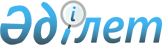 О внесении изменений в решение Щербактинского районного маслихата от 24 декабря 2021 года № 77/20 "О Щербактинском районном бюджете на 2022 – 2024 годы"Решение Щербактинского районного маслихата Павлодарской области от 11 ноября 2022 года № 126/35
      Щербактинский районный маслихат РЕШИЛ:
      1. Внести в решение районного маслихата "О Щербактинском районном бюджете на 2022 – 2024 годы" от 24 декабря 2021 года № 77/20 (зарегистрированное в Реестре государственной регистрации нормативных правовых актов за № 26227) следующие изменения:
      пункт 1 указанного решения изложить в новой редакции:
       "1. Утвердить Щербактинский районный бюджет на 2022 – 2024 годы согласно приложениям 1, 2 и 3 соответственно, в том числе на 2022 год в следующих объемах:
      1) доходы – 7551813 тысяч тенге, в том числе:
      налоговые поступления – 989741 тысяча тенге;
      неналоговые поступления – 49203 тысячи тенге;
      поступления от продажи основного капитала – 3839 тысяч тенге;
      поступления трансфертов – 6509030 тысяч тенге;
      2) затраты – 7699377 тысяч тенге;
      3) чистое бюджетное кредитование – 50825 тысяч тенге, в том числе: 
      бюджетные кредиты – 98507 тысяч тенге;
      погашение бюджетных кредитов – 47682 тысячи тенге;
      4) сальдо по операциям с финансовыми активами – равно нулю;
      5) дефицит (профицит) бюджета – - 198389 тысяч тенге;
      6) финансирование дефицита (использование профицита) бюджета – 198389 тысяч тенге.";
      пункт 4 указанного решения изложить в новой редакции:
       "4. Учесть в районном бюджете целевые текущие трансферты на 2022 год бюджетам сельских округов в следующих размерах:
      12867 тысяч тенге – на расходы текущего и капитального характера;
      285651 тысяч тенге – на проведение среднего и текущего ремонта автомобильных дорог;
      70046 тысяч тенге – на благоустройство и озеленение населенных пунктов;
      5738 тысяч тенге – на освещение улиц в населенных пунктах;
      424607 тысяч тенге – на реализацию мероприятий в рамках проекта "Ауыл-Ел бесігі.";
      приложение 1 к указанному решению изложить в новой редакции согласно приложения к настоящему решению.
      2. Настоящее решение вводится в действие с 1 января 2022 года. Щербактинский районный бюджет на 2022 год 
					© 2012. РГП на ПХВ «Институт законодательства и правовой информации Республики Казахстан» Министерства юстиции Республики Казахстан
				
      Секретарь районного маслихата 

Н. Кизатов
Приложение
к решению Щербактинского
районного маслихата
от 11 ноября 2022 года
№ 126/35Приложение 1
к решению Щербактинского
районного маслихата
от 24 декабря 2021 года
№ 77/20
Категория
Категория
Категория
Сумма (тысяч тенге)
Класс
Класс
Класс
Класс
Подкласс
Подкласс
Наименование
1
2
3
4
5
1. Доходы
7551813
1
Налоговые поступления
989741
01
Подоходный налог
557189
1
Корпоративный подоходный налог
20667
2
Индивидуальный подоходный налог
536522
03
Социальный налог
359454
1
Социальный налог
359454
04
Налоги на собственность
62900
1
Налоги на имущество
62900
05
Внутренние налоги на товары, работы и услуги
6193
2
Акцизы
1657
4
Сборы за ведение предпринимательской и профессиональной деятельности
4536
08
Обязательные платежи, взимаемые за совершение юридически значимых действий и (или) выдачу документов уполномоченными на то государственными органами или должностными лицами
4005
1
Государственная пошлина
4005
2
Неналоговые поступления
49203
01
Доходы от государственной собственности
4962
5
Доходы от аренды имущества, находящегося в государственной собственности
4888
7
Вознаграждения по кредитам, выданным из государственного бюджета
47
9
Прочие доходы от государственной собственности
27
1
2
3
4
5
03
Поступления денег от проведения государственных закупок, организуемых государственными учреждениями, финансируемыми из государственного бюджета
49
1
Поступления денег от проведения государственных закупок, организуемых государственными учреждениями, финансируемыми из государственного бюджета
49
04
Штрафы, пени, санкции, взыскания, налагаемые государственными учреждениями, финансируемыми из государственного бюджета, а также содержащимися и финансируемыми из бюджета (сметы расходов) Национального Банка Республики Казахстан
469
1
Штрафы, пени, санкции, взыскания, налагаемые государственными учреждениями, финансируемыми из государственного бюджета, а также содержащимися и финансируемыми из бюджета (сметы расходов) Национального Банка Республики Казахстан, за исключением поступлений от организаций нефтяного сектора и в Фонд компенсации потерпевшим
469
06
Прочие неналоговые поступления
43723
1
Прочие неналоговые поступления
43723
3
Поступления от продажи основного капитала
3839
01
Продажа государственного имущества, закрепленного за государственными учреждениями
34
1
Продажа государственного имущества, закрепленного за государственными учреждениями
34
03
Продажа земли и нематериальных активов
3805
1
Продажа земли
2905
2
Продажа нематериальных активов
900
4
Поступления трансфертов 
6509030
01
Трансферты из нижестоящих органов государственного управления
49
3
Трансферты из бюджетов городов районного значения, сел, поселков, сельских округов
49
02
Трансферты из вышестоящих органов государственного управления
6508981
2
Трансферты из областного бюджета
6508981
Функциональная группа
Функциональная группа
Функциональная группа
Функциональная группа
Функциональная группа
Сумма (тысяч тенге)
Функциональная подгруппа
Функциональная подгруппа
Функциональная подгруппа
Функциональная подгруппа
Сумма (тысяч тенге)
Администратор бюджетных программ
Администратор бюджетных программ
Администратор бюджетных программ
Сумма (тысяч тенге)
Программа
Программа
Сумма (тысяч тенге)
Наименование
Сумма (тысяч тенге)
1
2
3
4
5
6
2. Затраты
7699377
01
Государственные услуги общего характера
1287410
1
Представительные, исполнительные и другие органы, выполняющие общие функции государственного управления
235433
112
Аппарат маслихата района (города областного значения)
47036
001
Услуги по обеспечению деятельности маслихата района (города областного значения)
45102
005
Повышение эффективности деятельности депутатов маслихатов
1934
122
Аппарат акима района (города областного значения)
188397
001
Услуги по обеспечению деятельности акима района (города областного значения)
186903
103
Трансферты другим уровням государственного управления на проведение мероприятий за счет резерва местного исполнительного органа на неотложные затраты
1494
2
Финансовая деятельность
61751
452
Отдел финансов района (города областного значения)
61751
001
Услуги по реализации государственной политики в области исполнения бюджета и управления коммунальной собственностью района (города областного значения)
51154
003
Проведение оценки имущества в целях налогообложения
993
010
Приватизация, управление коммунальным имуществом, постприватизационная деятельность и регулирование споров, связанных с этим
132
113
Целевые текущие трансферты нижестоящим бюджетам
9472
1
2
3
4
5
6
5
Планирование и статистическая деятельность
65996
453
Отдел экономики и бюджетного планирования района (города областного значения)
65996
001
Услуги по реализации государственной политики в области формирования и развития экономической политики, системы государственного планирования
65101
004
Капитальные расходы государственного органа
895
9
Прочие государственные услуги общего характера
924230
454
Отдел предпринимательства и сельского хозяйства района (города областного значения)
51910
001
Услуги по реализации государственной политики на местном уровне в области развития предпринимательства и сельского хозяйства
51910
810
Отдел реального сектора экономики района (города областного значения)
872320
001
Услуги по реализации государственной политики на местном уровне в области жилищно-коммунального хозяйства, пассажирского транспорта, автомобильных дорог, строительства, архитектуры и градостроительства
51683
032
Капитальные расходы подведомственных государственных учреждений и организаций
28500
040
Развитие объектов государственных органов
2700
113
Целевые текущие трансферты нижестоящим бюджетам
789437
02
Оборона
18744
1
Военные нужды
13800
122
Аппарат акима района (города областного значения)
13800
005
Мероприятия в рамках исполнения всеобщей воинской обязанности
13800
2
Организация работы по чрезвычайным ситуациям
4944
1
2
3
4
5
6
122
Аппарат акима района (города областного значения)
4944
006
Предупреждение и ликвидация чрезвычайных ситуаций масштаба района (города областного значения)
298
007
Мероприятия по профилактике и тушению степных пожаров районного (городского) масштаба, а также пожаров в населенных пунктах, в которых не созданы органы государственной противопожарной службы
4646
06
Социальная помощь и социальное обеспечение
665131
1
Социальное обеспечение
47480
451
Отдел занятости и социальных программ района (города областного значения)
47480
005
Государственная адресная социальная помощь
47480
2
Социальная помощь
531689
451
Отдел занятости и социальных программ района (города областного значения)
531689
002
Программа занятости
295078
004
Оказание социальной помощи на приобретение топлива специалистам здравоохранения, образования, социального обеспечения, культуры, спорта и ветеринарии в сельской местности в соответствии с законодательством Республики Казахстан
14565
007
Социальная помощь отдельным категориям нуждающихся граждан по решениям местных представительных органов
69561
010
Материальное обеспечение детей – инвалидов, воспитывающихся и обучающихся на дому
351
014
Оказание социальной помощи нуждающимся гражданам на дому
71307
1
2
3
4
5
6
017
Обеспечение нуждающихся инвалидов протезно-ортопедическими, сурдотехническими и тифлотехническими средствами, специальными средствами передвижения, обязательными гигиеническими средствами, а также предоставление услуг санаторно-курортного лечения, специалиста жестового языка, индивидуальных помощников в соответствии с индивидуальной программой реабилитации инвалида
25773
023
Обеспечение деятельности центров занятости населения
55054
9
Прочие услуги в области социальной помощи и социального обеспечения
85962
451
Отдел занятости и социальных программ района (города областного значения)
85962
001
Услуги по реализации государственной политики на местном уровне в области обеспечения занятости и реализации социальных программ для населения
40515
011
Оплата услуг по зачислению, выплате и доставке пособий и других социальных выплат
1510
050
Обеспечение прав и улучшение качества жизни инвалидов в Республике Казахстан
19245
054
Размещение государственного социального заказа в неправительственных организациях
24692
07
Жилищно-коммунальное хозяйство
114294
1
Жилищное хозяйство
28000
810
Отдел реального сектора экономики района (города областного значения)
28000
008
Организация сохранения государственного жилищного фонда
27000
009
Проектирование и (или) строительство, реконструкция жилья коммунального жилищного фонда
1000
2
Коммунальное хозяйство
81618
1
2
3
4
5
6
810
Отдел реального сектора экономики района (города областного значения)
81618
012
Функционирование системы водоснабжения и водоотведения
50968
026
Организация эксплуатации тепловых сетей, находящихся в коммунальной собственности районов (городов областного значения)
26150
058
Развитие системы водоснабжения и водоотведения в сельских населенных пунктах
4500
3
Благоустройство населенных пунктов
4676
810
Отдел реального сектора экономики района (города областного значения)
4676
016
Обеспечение санитарии населенных пунктов
4676
08
Культура, спорт, туризм и информационное пространство
529495
1
Деятельность в области культуры
343892
802
Отдел культуры, физической культуры и спорта района (города областного значения)
343892
005
Поддержка культурно-досуговой работы
343892
2
Спорт
2609
802
Отдел культуры, физической культуры и спорта района (города областного значения)
2609
007
Проведение спортивных соревнований на районном (города областного значения) уровне
1496
008
Подготовка и участие членов сборных команд района (города областного значения) по различным видам спорта на областных спортивных соревнованиях
1113
3
Информационное пространство
105223
470
Отдел внутренней политики и развития языков района (города областного значения)
21156
005
Услуги по проведению государственной информационной политики
19947
008
Развитие государственного языка и других языков народа Казахстана
1209
802
Отдел культуры, физической культуры и спорта района (города областного значения)
84067
1
2
3
4
5
6
004
Функционирование районных (городских) библиотек
84067
9
Прочие услуги по организации культуры, спорта, туризма и информационного пространства
77771
470
Отдел внутренней политики и развития языков района (города областного значения)
53104
001
Услуги по реализации государственной политики на местном уровне в области информации, укрепления государственности и формирования социального оптимизма граждан, развития языков
33303
004
Реализация мероприятий в сфере молодежной политики
19801
802
Отдел культуры, физической культуры и спорта района (города областного значения)
24667
001
Услуги по реализации государственной политики на местном уровне в области культуры, физической культуры и спорта
24667
10
Сельское, водное, лесное, рыбное хозяйство, особо охраняемые природные территории, охрана окружающей среды и животного мира, земельные отношения
66894
 6
Земельные отношения
36964
463
Отдел земельных отношений района (города областного значения)
36964
001
Услуги по реализации государственной политики в области регулирования земельных отношений на территории района (города областного значения)
29936
006
Землеустройство, проводимое при установлении границ районов, городов областного значения, районного значения, сельских округов, поселков, сел
7028
9
Прочие услуги в области сельского, водного, лесного, рыбного хозяйства, охраны окружающей среды и земельных отношений
29930
453
Отдел экономики и бюджетного планирования района (города областного значения)
29930
1
2
3
4
5
6
099
Реализация мер по оказанию социальной поддержки специалистов
29930
 12
Транспорт и коммуникации
1036861
 1
Автомобильный транспорт
1020545
810
Отдел реального сектора экономики района (города областного значения)
1020545
043
Обеспечение функционирования автомобильных дорог
65046
044
Капитальный и средний ремонт автомобильных дорог районного значения и улиц населенных пунктов
2030
051
Реализация приоритетных проектов транспортной инфраструктуры
953469
9
Прочие услуги в сфере транспорта и коммуникаций
16316
810
Отдел реального сектора экономики района (города областного значения)
16316
 046
Субсидирование пассажирских перевозок по социально значимым городским (сельским), пригородным и внутрирайонным сообщениям
16316
 13
Прочие
329924
9
Прочие
329924
802
Отдел культуры, физической культуры и спорта района (города областного значения)
229924
052
Реализация мероприятий по социальной и инженерной инфраструктуре в сельских населенных пунктах в рамках проекта "Ауыл-Ел бесігі"
229924
810
Отдел реального сектора экономики района (города областного значения)
100000
025
Развитие социальной и инженерной инфраструктуры в сельских населенных пунктах в рамках проекта "Ауыл-Ел бесігі"
100000
14
Обслуживание долга
8320
1
Обслуживание долга
8320
452
Отдел финансов района (города областного значения)
8320
1
2
3
4
5
6
013
Обслуживание долга местных исполнительных органов по выплате вознаграждений и иных платежей по займам из областного бюджета
8320
15
Трансферты
3642304
1
Трансферты
3642304
452
Отдел финансов района (города областного значения)
3642304
006
Возврат неиспользованных (недоиспользованных) целевых трансфертов
579
024
Целевые текущие трансферты из нижестоящего бюджета на компенсацию потерь вышестоящего бюджета в связи с изменением законодательства
3246304
038
Субвенции
385624
054
Возврат сумм неиспользованных (недоиспользованных) целевых трансфертов, выделенных из республиканского бюджета за счет целевого трансферта из Национального фонда Республики Казахстан
9797
3. Чистое бюджетное кредитование
50825
Бюджетные кредиты
98507
10
Сельское, водное, лесное, рыбное хозяйство, особо охраняемые природные территории, охрана окружающей среды и животного мира, земельные отношения
98507
9
Прочие услуги в области сельского, водного, лесного, рыбного хозяйства, охраны окружающей среды и земельных отношений
98507
453
Отдел экономики и бюджетного планирования района (города областного значения)
98507
006
Бюджетные кредиты для реализации мер социальной поддержки специалистов
98507
Погашение бюджетных кредитов
47682
5
Погашение бюджетных кредитов
47682
01
Погашение бюджетных кредитов
47682
1
Погашение бюджетных кредитов, выданных из государственного бюджета
47682
4. Сальдо по операциям с финансовыми активами
0
1
2
3
4
5
6
5. Дефицит (профицит) бюджета
-198389
6. Финансирование дефицита (использование профицита) бюджета
198389
7
Поступления займов
98507
01
Внутренние государственные займы
98507
2
Договоры займа
98507
03
Займы, получаемые местным исполнительным органом района (города областного значения)
98507
16
Погашение займов
47682
1
Погашение займов
47682
452
Отдел финансов района (города областного значения)
47682
008
Погашение долга местного исполнительного органа перед вышестоящим бюджетом
47682
8
Используемые остатки бюджетных средств
147564
01
Остатки бюджетных средств
147564
1
Свободные остатки бюджетных средств
147564
01
Свободные остатки бюджетных средств
147564
Используемые остатки бюджетных средств
147564